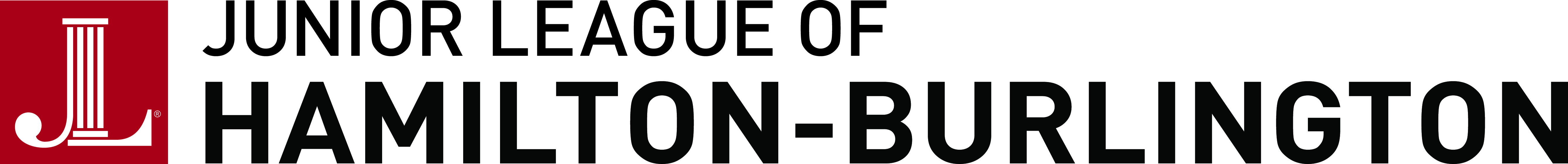 The Junior League of Hamilton-Burlington, Inc. is an organization of women committed to promoting voluntarism, developing the potential of women, and to improving the community through the effective action and leadership of trained volunteers.  Its purpose is exclusively education and charitable.We will be an organization of women, recognized as leaders in our community, by focusing our resources on critical needs and by providing a legacy of dynamic volunteers.APPLICATION FOR DISCRETIONARY FUNDSReturn Application Form by APRIL 15TH  for funding in May via mail: 1424 Plains Road W. ,  ,E-mail: info@juniorleague.ca; or Fax: 289-337-0369Date of Application                                                                                                                                                                                       Name & Address of Organization:                                                                                                                                                                                                                                                                                                                                                                                                                                                                                             Registered Charitable Number:                                                     	Contact Person:                                                                           Phone Number:	                                                                   		Fax Number:                            _                                   Email:  _____________________________________________________________________________________________________Objectives of the organization:                                                                                                                                                                   Impact of the organization in the community:                                                                                                                                                                                                                                                                                                                                                                                                                                                                                                                                                                                                                          Current need for funding:                                                                                                                                                                                                                                                                                                                                                                                                                                                                                                                                                                                                                                                            Amount of money requested:                                                           	Deadline for funds:                                                                     Other sources of  funding:                                                                                                                                                                                                                                                                                                                                                                                                                                                                                                                                                                                                                            Ways in which the League will receive recognition:                                                                                                                                                                                                                                                                                                                                                                                                                                                                                                                              Dated Received:                                                         				JLHB Reference #                                            

Committee Review Summary:                                                                                                                                                            
______________________________________________________________________________________________________________________________________________________________________________________________________________________________________________________________________________________________________________________Page 2Application For Discretionary Funds (continued)